Комитет по развитию и интеллектуальной собственности (КРИС)Двадцать первая сессияЖенева, 14 – 18 мая 2018 г.ПОДБОРКА ЗАМЕЧАНИЙ И ПРЕДЛОЖЕНИЙ ГОСУДАРСТВ-ЧЛЕНОВ ОТНОСИТЕЛЬНО СПОСОБОВ И СТРАТЕГИЙ ВЫПОЛНЕНИЯ РЕКОМЕНДАЦИЙ, ПРИНЯТЫХ ПО РЕЗУЛЬТАТАМ НЕЗАВИСИМОГО АНАЛИЗА подготовлена Секретариатом 	Комитет по развитию и интеллектуальной собственности (КРИС) при обсуждении на своей 20-й сессии хода выполнения содержащихся в документе CDIP/18/7 рекомендаций, принятых по результатам независимого анализа, постановил, что « заинтересованные государства-члены представят в письменной форме свои замечания и предложения относительно способов и стратегии выполнения принятых рекомендаций.  Замечания и предложения государств-членов должны поступить в Секретариат до конца февраля 2018 г.  Секретариат подготовит сводный документ на основе полученных от государств-членов замечаний и предложений и представит его на двадцать первой сессии Комитета». 	Соответственно, в приложениях к настоящему документу содержатся три документа с замечаниями и предложениями, полученные Секретариатом по вышеуказанному вопросу, которые были представлены (i) делегацией Швейцарии от имени Группы B;  (ii) делегацией Мексики;  и (iii) делегацией Перу.	Комитету предлагается рассмотреть информацию, содержащуюся в приложениях к настоящему документу.[Приложения следуют]ЗАМЕЧАНИЯ И ПРЕДЛОЖЕНИЯ, ПОЛУЧЕННЫЕ ОТ ГРУППЫ bСтратегии выполнения рекомендаций, принятых по результатам независимого анализа Документ Группы B Общее замечание.  Группа B отмечает, что в случае отдельных рекомендаций или отдельных положений рекомендаций в силу их характера могут потребоваться различные условия или стратегии реализации.  Некоторые рекомендации должны быть выполнены путем простого принятия решений, в то время как выполнение других в большей мере является процессом.  Кроме того, рекомендации адресованы разным сторонам: некоторые рекомендации или некоторые положения рекомендаций адресованы Секретариату ВОИС, в то время как другие адресованы КРИС или даже отдельным государствам-членам.В связи с рекомендациями, адресованными КРИС, Группа B представляет на рассмотрение КРИС следующие конкретные предложения:В связи с рекомендацией 1 Группа B предлагает провести заседания для обмена опытом по теме «ИС и инновации: национальные инновационные стратегии и роль охраны ИС в обеспечении инновационной деятельности», а также по другим возникающим вопросам, связанным с правами ИС.  Эти заседания должны быть организованы в рамках нового пункта повестки дня «ИС и развитие» в ходе сессий Комитета.  Группа B считает, что такие обсуждения будут полезны, если в них примут участие национальные эксперты, непосредственно знакомые с этими вопросами и работающие над ними.  Такой подход к выполнению рекомендации будет способствовать обмену стратегиями и передовой практикой государств-членов при решении вопросов, касающихся ИС и развития.Рекомендация 2 В связи с рекомендацией 3 Группа B предлагает Секретариату продолжать предпринимать усилия для эффективной координации, мониторинга, оценки и выполнения РПДР.  Группа B признает важную работу, проделанную Отделом координации деятельности в рамках Повестки дня в области развития (ОКПДР) в плане содействия выполнению решений КРИС и координации отчетности перед Комитетом.  Как было указано Секретариатом в приложении к документу CDIP/19/3, работа по выполнению рекомендации 3 уже ведется. В связи с рекомендацией 4 Группа B рекомендует продолжить работу, которая уже ведется в КРИС и в рамках которой Секретариат представляет ежегодную отчетность о своей деятельности в отношении ЦУР.  Данная мера позволит Комитету продвинуться в своей работе по этому важному направлению. В связи с рекомендацией 6 Группа B предлагает, чтобы в рамках нового пункта повестки дня «ИС и развитие» государства-члены регулярно сообщали на добровольной основе о проделанной ими работе на национальном уровне по выполнению РПДР.  Данная отчетность должна отражать расширенное участие национальных экспертов и проделанную ими работу, что позволит использовать их практический опыт и знания в этой области.В связи с рекомендацией 7 Группа B поддерживает предложение рекомендовать государствам-членам выдвигать с учетом их национальных потребностей новые проектные предложения для рассмотрения КРИС.  Кроме того, Группа B предлагает более широко использовать существующую практику обмена информацией о накопленном опыте и передовой практике успешного осуществления проектов ПДР.  Однако, что касается формата базы данных, также предложенного в рекомендации 7, то, насколько известно Группе B, в прошлом были выявлены некоторые его недостатки и сопряженные с ним существенные расходы.  Поэтому Группа B просит Секретариат более подробно сообщить о том, как будут решаться выявленные в ходе анализа проблемы, а также адаптировать подходы ВОИС в будущем с учетом этих проблем и в контексте особых потребностей стран.В связи с рекомендацией 8 Группа B предлагает усилить принятый подход для координации и формирования партнерств с другими соответствующими учреждениями ООН и организациями в целях повышения эффективности, комплексности и устойчивости проектов ПДР.  Кроме того, государства-члены, предлагающие проекты, будут следить за тем, чтобы их проекты также включали учреждения ООН и другие организации, которые они считают важными для их выполнения.В связи с рекомендацией 9 Группа B предлагает усилить принятый ВОИС подход к найму экспертов, хорошо знающих социально-экономические условия стран-получателей помощи.  Поэтому руководители проектов при осуществлении соответствующих будущих проектов должны будут объединять усилия с национальными и международными экспертами.  Как было указано Секретариатом в приложении к документу CDIP/19/3, такой подход к осуществлению рекомендации 9 представляется осуществимым.  Группа B подтверждает поддержку принципов найма в ВОИС на основании личных профессиональных качеств кандидатов. В связи с первой частью рекомендации 9 Группа B предлагает, чтобы в последующих отчетах о ходе реализации проектов, представляемых КРИС, Секретариат приводил дополнительную финансовую информацию.  Группа B полагается на мнение Секретариата относительно того, какая финансовая информация должна приводиться для повышения прозрачности использования ресурсов в связи с проектами ПДР.  Что касается второй части рекомендации, то Группа B подчеркивает, что оценка надлежащей рабочей нагрузки на руководителя проекта должна проводиться в каждом случае в отдельности компетентными сотрудниками Секретариата ВОИС.  По возможности, когда это практически осуществимо, следует стремиться избегать одновременного назначения одного руководителя на несколько проектов (как было предложено в анализе). В связи с рекомендацией 12 Группа B предлагает придерживаться подходов, принятых Секретариатом в отношении распространения информации о ПДР, таких как использование социальных сетей и веб-сайта ВОИС, трансляция в Интернете мероприятий, связанных с ПДР, дальнейшее освещение вопросов развития в рамках учебных курсов, проводимых Академией ВОИС, и поддержка публикаций, относящихся к ПДР. Что касается отчетности о ходе работы и ее анализа (подпункты iii и iv пункта 8.1 резюме председателя о работе девятнадцатой сессии), то Группа B отмечает, что КРИС ежегодно рассматривает «Отчет Генерального директора о реализации Повестки дня в области развития».  С нашей точки зрения, это является полезной формой работы, в рамках которой возможно также рассмотрение и обсуждение отчетности о ходе реализации решений, принятых по результатам независимого анализа.  Поэтому мы предлагаем включить такую отчетность и анализ хода работы в ежегодный отчет Генерального директора о ходе выполнения ПДР.  Это позволит государствам-членам получать в одном отчете целостный и комплексный обзор выполнения ПДР. [Приложение II следует]ЗАМЕЧАНИЯ И ПРЕДЛОЖЕНИЯ, ПОЛУЧЕННЫЕ ОТ МЕКСИКИ ПЕРЕВОД (оригинальный текст был представлен на испанском языке)КОММЕНТАРИЙ ПРАВИТЕЛЬСТВА МЕКСИКИ В ОТНОШЕНИИ УСЛОВИЙ И СТРАТЕГИЙ ВЫПОЛНЕНИЯ ПРИНЯТЫХ РЕКОМЕНДАЦИЙ (ПУНКТ 8.5 РЕЗЮМЕ ПРЕДСЕДАТЕЛЯ, О РАБОТЕ ДЕВЯТНАДЦАТОЙ СЕССИИ КОМИТЕТА ПО РАЗВИТИЮ И ИНТЕЛЛЕКТУАЛЬНОЙ СОБСТВЕННОСТИ (КРИС)) Правительство Мексики с настоящим представляет в Секретариат Всемирной организации интеллектуальной собственности (ВОИС) подготовленные правительством Мексики в соответствии с пунктом 8.5 резюме Председателя о работе двадцатой сессии КРИС комментарии относительно способов и стратегий выполнения принятых рекомендаций (отчет о рекомендациях независимого анализа выполнения рекомендаций Повестки дня в области развития (ПДР)).[Приложение III следует]ЗАМЕЧАНИЯ И ПРЕДЛОЖЕНИЯ, ПОЛУЧЕННЫЕ ОТ ПЕРУ ПЕРЕВОД (оригинальный текст был представлен на испанском языке)УПРАВЛЕНИЕ ПО ОТЛИЧИТЕЛЬНЫМ ЗНАКАМ ПРАКТИЧЕСКИЕ МЕРЫ И СТРАТЕГИИ ВЫПОЛНЕНИЯ РЕКОМЕНДАЦИЙ, ПРИНЯТЫХ ПО РЕЗУЛЬТАТАМ НЕЗАВИСИМОГО АНАЛИЗА (замечания, предложения и комментарии)Рекомендация 1:  Прогресс в работе КРИС необходимо закрепить, организовав дебаты на более высоком уровне для рассмотрения возникающих потребностей и обсуждения работы Организации по новым проблемам, связанным с ПИС.  Комитету также следует облегчать обмен стратегиями и передовой практикой государств-членов, имеющих опыт решения проблем в области ИС и развития.  Комментарий:  Перу поддерживает обмен стратегиями и передовым опытом решения вопросов ИС и развития в государствах-членах.  Поэтому необходимо обеспечить возможность обмена опытом в ходе совещаний КРИС.  Однако это должно быть частью плана работы, который должен быть осуществлен в конкретные сроки.Рекомендация 2:  Государствам-членам следует принять меры по решению вопросов, связанных с мандатом Комитета и реализацией механизма координации.  Комментарий:  Перу поддерживает принятие мер для решения вопросов, связанных с мандатом Комитета. Рекомендация 3:  ВОИС должна продолжать обеспечивать эффективную координацию, мониторинг, оценку и выполнение РПДР и представление отчетности по ним. Следует усилить роль ОКПДР в координации выполнения ПДР.  Комментарий:  Перу согласно с тем, что ВОИС необходимо продолжать обеспечивать эффективную координацию, мониторинг, оценку и выполнение РПДР.Рекомендация 4:  При выполнении РПДР КРИС должен рассматривать оптимальные способы реагирования на новые обстоятельства и возникающие проблемы развития, стоящие перед системой ИС. Это должно сочетаться с активным участием других учреждений ООН в области развития, позволяющим использовать их компетенции для выполнения РПДР и в интересах достижения ЦУР.  Комментарий:  Перу согласно с тем, что Комитет должен продолжать предпринимать усилия для надлежащего реагирования в тесном сотрудничестве с другими учреждениями ООН на быстро меняющиеся обстоятельства и возникающие проблемы развития, стоящие перед системой ИС.Рекомендация 5:  ВОИС следует подумать о привязке РПДР к Ожидаемым результатам, изложенным в Программе и бюджете, там, где это возможно. При этом возможно изменение или введение новых Ожидаемых результатов, позволяющее обеспечить более эффективную и устойчивую интеграцию РПДР в работу ВОИС.  Комментарий:  --------. Рекомендация 6:  Государствам-членам рекомендуется улучшать координацию между своими миссиями в Женеве и ведомствами ИС и другими государственными органами в столицах, чтобы иметь согласованный подход к работе с КРИС и повышению осведомленности о пользе ПДР. В работе Комитета необходимо обеспечивать более высокий уровень участия национальных экспертов. КРИС должен рассмотреть порядок представления отчетов о деятельности на национальном уровне, направленной на выполнение РПДР. Комментарий:  Перу поддерживает меры, направленные на улучшение координации с различными органами государств-членов для расширения участия высокопоставленных национальных экспертов в работе Комитета.  Соответственно, ведомства ИС могут совместно работать над улучшением координации в своих странах.  Следует также рассмотреть возможность финансирования поста постоянного национального представителя в Женеве для улучшения координации и понимания вопросов, которыми занимается Комитет. Рекомендация 7:  Государствам-членам рекомендуется формулировать – с учетом своих национальных нужд – новые проектные предложения для рассмотрения КРИС. Им следует подумать о создании механизма предоставления отчетов о накопленном опыте и передовой практике успешного выполнения проектов и мероприятий в рамках ПДР. Этот механизм отчетности должен предусматривать периодический анализ устойчивости завершенных проектов и/или проектов, включенных в основную деятельность организации, а также анализ воздействия таких проектов на бенефициаров. ВОИС должна создать базу данных накопленного опыта и передовой практики, выявленных в ходе выполнения проектов ПДР.  Комментарий:  Перу поддерживает более систематизированную обработку имеющейся информации по завершенным проектам и/или проектам, включенным в основную деятельность Комитета, для использования накопленного опыта и передовой практики при выполнении проектов ПДР.  Это поможет в разработке новых и более эффективных проектов для рассмотрения в КРИС. Рекомендация 8:  Дальнейшая работа по подготовке новых проектов должна иметь модульный и адаптируемый характер и учитывать имеющийся у бенефициаров потенциал освоения технологий и уровень компетенции. При реализации проектов на национальном уровне ВОИС должна стремиться к тесному партнерству с учреждениями ООН и другими организациями для повышения эффективности, комплексности и устойчивости. Комментарий:  --------.  Рекомендация 9:  ВОИС должна уделять больше внимания найму экспертов, хорошо знающих социально-экономические условия стран — получателей помощи. Страны-бенефициары должны обеспечивать высокую степень внутренней координации между различными национальными органами, чтобы способствовать реализации и долгосрочной устойчивости проектов. Комментарий:  --------.  Рекомендация 10:  Отчеты о ходе реализации проектов, представляемые в КРИС Секретариатом, должны включать детальную информацию об использовании финансовых и людских ресурсов в связи с проектами ПДР. Следует избегать одновременного назначения одного руководителя на несколько проектов. Комментарий:  --------.  Рекомендация 11:  Следует создать механизм отчетности о выполнении согласованных рекомендаций, изложенных в отчетах об оценке, и о результатах проектов ПДР, включенных в основную деятельность. Процесс включения должен быть приведен в соответствие с утвержденными ожидаемыми результатами. Комментарий:  --------.  Рекомендация 12:  Государствам-членам и Секретариату следует рассмотреть способы более эффективного распространения информации о ПДР и ее выполнении. Комментарий:  Перу поддерживает любые меры, которые будут способствовать более эффективному распространению информации о ПДР.  В этой связи, вероятно, следует рассмотреть возможность разработки плана действий для определения эффективности и воздействия используемых средств и механизмов.[Конец приложения III и документа]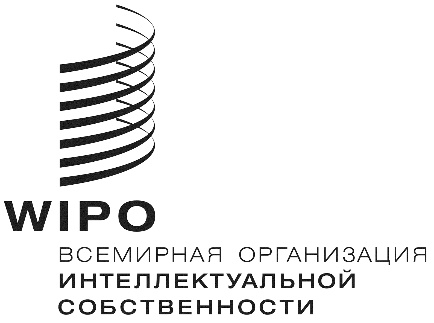 RCDIP/21/11    CDIP/21/11    CDIP/21/11    ОРИГИНАЛ: английскийОРИГИНАЛ: английскийОРИГИНАЛ: английскийДАТА: 16 марта 2018 г.ДАТА: 16 марта 2018 г.ДАТА: 16 марта 2018 г.РЕКОМЕНДАЦИЯКОММЕНТАРИЙ ПРАВИТЕЛЬСТВА МЕКСИКИ Рекомендация 1:  Прогресс в работе КРИС необходимо закрепить, организовав дебаты на более высоком уровне для рассмотрения возникающих потребностей и обсуждения работы Организации по новым проблемам, связанным с ПИС.  Комитету также следует облегчать обмен стратегиями и передовой практикой государств-членов, имеющих опыт решения проблем в области ИС и развития.В связи с рекомендацией 1 необходимо определить условия и тематику обсуждений на высоком уровне. Кроме того, необходимо будет определить оптимальные сроки для проведения этой работы.Возможно, наилучшим форумом для обеспечения участия на высоком уровне служит ежегодная сессия Генеральной Ассамблеи ВОИС. Это позволит привлечь к участию высокопоставленных должностных лиц и, в принципе, не потребует дополнительных затрат.Учитывая естественную связь между работой КРИС и развитием, обсуждение может быть сосредоточено на определении мер и подходов для оптимизации положительного влияния ИС на развитие или, в частности, на достижении целей устойчивого развития (ЦУР).Темы обсуждения могут быть сконцентрированы на следующих трех основных областях:  (1) укрепление и защита систем ИС;  (2) наращивание потенциала для достижения оптимального использования ИС;  и (3) сотрудничество в целях поощрения инноваций посредством НИОКР.КРИС может начать с рассмотрения этих тем в рамках пункта повестки дня «Интеллектуальная собственность и развитие». Рекомендация 3:  ВОИС должна продолжать обеспечивать эффективную координацию, мониторинг, оценку и выполнение РПДР и представление отчетности по ним. Следует усилить роль ОКПДР в координации выполнения ПДР.Хотя эта рекомендация касается деятельности Секретариата ВОИС, Мексика вновь заявляет, что она предпочитает подход, который заключается в более тесной координации осуществления проектов для достижения конкретных целей; основан на мониторинге, подотчетности и оценке результатов; и ведет к взаимоусилению эффективности проектов. Назначение представителя Генерального директора по ЦУР ООН должно способствовать улучшению деятельности ВОИС по выполнению рекомендаций ПДР и усилению положительного воздействия на деятельность в поддержку ЦУР за счет эффекта взаимодополняемости. Рекомендация 4:  При выполнении РПДР КРИС должен рассматривать оптимальные способы реагирования на новые обстоятельства и возникающие проблемы развития, стоящие перед системой ИС. Это должно сочетаться с активным участием других учреждений ООН в области развития, позволяющим использовать их компетенции для выполнения РПДР и в интересах достижения ЦУР. Рекомендация 4 касается косвенной связи между ПДР и ЦУР. КРИС должен учитывать позицию Генерального директора ВОИС относительно прямой или косвенной роли деятельности ВОИС в достижении ЦУР (гендерное равенство, охрана здоровья, инновации и т.д.). При этом Организация сможет определить заинтересованные стороны и оптимальные каналы сотрудничества с другими учреждениями системы ООН, которые в целом занимаются какой-либо деятельностью, ориентированной на развитие и сотрудничество, будь то напрямую или косвенно. Рекомендация 6:  Государствам-членам рекомендуется улучшать координацию между своими миссиями в Женеве и ведомствами ИС и другими государственными органами в столицах, чтобы иметь согласованный подход к работе с КРИС и повышению осведомленности о пользе ПДР. В работе Комитета необходимо обеспечивать более высокий уровень участия национальных экспертов. КРИС должен рассмотреть порядок представления отчетов о деятельности на национальном уровне, направленной на выполнение РПДР.Рекомендация 6 касается непосредственно государств-членов, и в ней говорится о необходимости улучшения координации между постоянными представительствами в Женеве, ведомствами ИС и властями стран. Взаимодействие постоянных представительств с ведомствами ИС и министерствами иностранных дел и экономики и/или торговли является необходимым условием для формирования консолидированной позиции. Необходимо создан орган, который будет своевременно и по существу координировать позиции различных национальных заинтересованных сторон, связанных со сферой ИС, для выработки консолидированной позиции по вопросам, рассматриваемым в КРИС. Активное участие экспертов в области ИС позволит повысить эффективность обсуждений и придать им прагматический характер.Рекомендация 7: Государствам-членам рекомендуется формулировать – с учетом своих национальных нужд – новые проектные предложения для рассмотрения КРИС. Им следует подумать о создании механизма предоставления отчетов о накопленном опыте и передовой практике успешного выполнения проектов и мероприятий в рамках ПДР. Этот механизм отчетности должен предусматривать периодический анализ устойчивости завершенных проектов и/или проектов, включенных в основную деятельность Организации, а также анализ воздействия таких проектов на бенефициаров. ВОИС должна создать базу данных накопленного опыта и передовой практики, выявленных в ходе выполнения проектов ПДР.По мнению Мексики, осуществление проектов представляет собой наиболее эффективный способ достижения конкретных результатов в том, что касается использования ИС на благо развития.  Представляется целесообразным определить тематические области, в которых интересы государств-членов могут быть подкреплены знаниями и опытом ВОИС. Опирающийся на ПДР и ЦУР подход может обеспечить реализацию проектов, способствующих прогрессу. Важно, чтобы в ВОИС существовала база данных по накопленному опыту и передовой практике осуществления проектов, так как это поможет определить достижения государств-членов и трудности, с которыми они сталкиваются при реализации проектов. Для оптимизации этой работы необходимо воспользоваться существующим технологическим инструментарием. Рекомендация 8:  Дальнейшая работа по подготовке новых проектов должна иметь модульный и адаптируемый характер и учитывать имеющийся у бенефициаров потенциал освоения технологий и уровень компетенции.  При реализации проектов на национальном уровне ВОИС должна стремиться к тесному партнерству с учреждениями ООН и другими организациями для повышения эффективности, комплексности и устойчивости.Что касается рекомендации 8, то мы согласны с тем, что при реализации проектов необходимо стремиться к повышению эффективности, комплексности и устойчивости. Кроме того, мы считаем крайне важным, чтобы бенефициары могли добиваться тех же результатов при осуществлении проектов на национальном уровне, а также в рамках трехстороннего сотрудничества. Рекомендация 9:  ВОИС должна уделять больше внимания найму экспертов, хорошо знающих социально-экономические условия стран-получателей помощи.  Страны-бенефициары должны обеспечивать высокую степень внутренней координации между различными национальными органами, чтобы способствовать реализации и долгосрочной устойчивости проектов.Эта рекомендация важна, так как от нее зависит успешное осуществление проектов. Обоснованность методологии, достижение целей в установленные сроки и профессионализм экспертов должны быть неотъемлемыми требованиями к разработке и осуществлению проектов. Совершенно необходимы механизмы оценки и подотчетности. Насколько это возможно, необходимо обеспечить дальнейшую передачу знаний, полученных от экспертов в рамках учебных мероприятий. Обновление базы данных по экспертам и эффект мультипликатора знаний, полученных в ходе обучения, должны учитываться Секретариатом при осуществлении его работы.Рекомендация 10:  Отчеты о ходе реализации проектов, представляемые в КРИС Секретариатом, должны включать детальную информацию об использовании финансовых и людских ресурсов в связи с проектами ПДР. Следует избегать одновременного назначения одного руководителя на несколько проектов.Благодаря этой рекомендацией Секретариат имеет возможность содействовать прозрачности и подотчетности.  При распределении проектов следует руководствоваться принципами эффективности и достижения поставленных целей. Для лучшего понимания и оценки деятельности ВОИС целесообразно, чтобы форма и содержание отчетности были простыми и понятными пользователям.Рекомендация 12:  Государствам-членам и Секретариату следует рассмотреть способы более эффективного распространения информации о ПДР и ее выполнении.ВОИС следует расширить свою деятельность в данной области и с этой целью принять прагматический подход с использованием инструментов и возможностей сотрудничества, предусмотренных в ПДР, и учитывающий каталитическую роль ИС в процессе развития.ВОИС могла бы составить каталог основных проектов, направленных на удовлетворение потребностей государств-членов на различных уровнях развития и имеющих своей целью укрепление их потенциала по созданию и усилению систем охраны ИС.  В этом каталоге могут быть просто указаны имеющиеся у ВОИС возможности по оказанию помощи государствам-членам в укреплении стратегического использования ИС в областях НИОКР, развития предпринимательства и творчества и то, как они используются.Учитывая влияние технического развития, представляется целесообразным создать новые платформы для информирования о деятельности ВОИС, направленной на обеспечение сотрудничества и расширение участия заинтересованных сторон (органов государственного управления, межправительственных и неправительственных организаций, частного и государственного секторов и академических кругов).  Можно также оказать содействие более широкой деятельности среди патентных центров, ВУЗов, государственных и частных исследовательских институтов, микро-, малых и средних предприятий, молодежи и детей для достижения конкретных результатов по выполнению ПДР.